                                         ПОМШУȌМ                                                     РЕШЕНИЕ                                     От 28 февраля   2020 г.	                                                        №  ІV- 32/123                                       Республика Коми, пст. Койдин О внесении изменений в решение Совета сельского поселения «Койдин» от 21.02.2017 года № IV-4/17 «Об утверждении Порядка обращения за пенсией за выслугу лет, ее назначения и выплаты лицу, замещавшему муниципальную должность» (в ред. от 25.12.2017г. № IV-11/43)Руководствуясь Законом Республики Коми от 30.04.2008 № 24-РЗ «О пенсионном обеспечении депутатов, членов выборного органа местного самоуправления, выборных должностных лиц местного самоуправления, осуществления, выборных должностных лиц местного самоуправления, осуществляющих твои полномочия на постоянной основе»        Совет сельского поселения «Койдин» решил:         I. Внести в решение Совета сельского поселения «Койдин»  от 21 февраля  2017 года № IV-4/17 «Об утверждении Порядка обращения за пенсией за выслугу лет, ее назначения и выплаты лицу, замещавшему муниципальную должность» ( в ред. 25.12.2017г. № IV-11/43)  следующие изменения согласно приложению к настоящему решению.II. Настоящее решение вступает в силу со дня официального опубликования на сайте администрации сельского поселения «Койдин».Глава сельского поселения «Койдин»                                Л.В. ЧерничкинПриложение к решению Советасельского поселения «Койдин» от 28 февраля 2020года № ІV- 32/123      1. Раздел I дополнить новым пунктом 6  следующего содержания:«Пенсия за выслугу лет не назначается:1)Лицам, замещающим выборные муниципальные должности в период прохождения службы(работы) указанных должностях;     2)Лицам, которым в соответствии с законодательством Российской Федерации, законодательством Республики Коми либо в соответствии с муниципальными правовыми актами назначены пенсия за выслугу лет или доплата к пенсии, или ежемесячная доплата к страховой пенсии, или ежемесячное пожизненное содержание, или дополнительное ежемесячное материальное обеспечение, или дополнительное пожизненное ежемесячное материальное обеспечение.      Пенсия за выслугу лет не назначается лицу, замещавшему муниципальную должность, в случае вступления в отношении его в законную силу обвинительного приговора суда за преступление, предусмотренное статьями 141, 141.1, частями 3,4 статьи 159,частями3,4 статьи 160, статьями 174, 174.1, 200.4, 200.5, 204, 204.1, 204.2 260, 285 285.1, 285.2 285.3, 285.4, 286, 289, 290, 291, 291.1, 291.2, 292 Уголовного кодекса Российской Федерации, совершенное в период замещения указанной должности с использованием своего служебного положения. «Койдiн» сиктовмöдчöминса Сöвет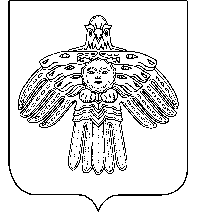 Советсельского поселения «Койдин»